Федеральное государственное бюджетное образовательное учреждение высшего образования «Красноярский государственный медицинский университет имени профессора В.Ф. Войно-Ясенецкого» Министерства здравоохранения Российской Федерации Фармацевтический колледжДневникУчебной практики по МДК 04.01 «Теория и практика лабораторных микробиологических и иммунологических исследований» Семеновой Марии АнатольевныФИОМесто прохождения практики: Фармацевтический колледжс «28» мая 2022 г.   по «3» июня 2022 г. Руководитель практики: преподаватель Тюльпанова О. Ю.Красноярск, 2022В результате учебной практики обучающийся долженПриобрести практический опыт:ПО 1. - применения техники бактериологических, вирусологических, микологических и иммунологических исследований.Освоить Умения:  У.1 Принимать, регистрировать, отбирать клинический материал, пробы объектов внешней среды и пищевых продуктов;У.2 Готовить исследуемый материал, питательные среды, реактивы и оборудование для проведения микроскопических, микробиологических и серологических исследований;У.3 Проводить микробиологические исследования клинического материала, проб объектов внешней среды и пищевых продуктов;У.4 Оценивать результат проведенных исследований, вести учетно-отчетную документацию;У.8 Проводить утилизацию отработанного материала, дезинфекцию и стерилизацию, используемой в лаборатории посуды, инструментария, средств защиты рабочего места и аппаратуры;Знания:З.1 Задачи, структура, оборудование, правила работы и техники безопасности в микробиологической лаборатории;З.2 Общие характеристики микроорганизмов, имеющие значение для лабораторной диагностики;З.3Требования к организации работы с микроорганизмами III - IV групп патогенности;Программа учебной практикиВ результате прохождения практики студенты должны уметь самостоятельно:Организовать рабочее место для проведения микробиологических исследований.Готовить препарат для окраски, выполнять методики окраски согласно алгоритмамГотовить питательные среды и производить посев.Делать выводы по проведенным исследованиям.Пользоваться приборами в лаборатории.Провести дезинфекцию биоматериала, отработанной посуды, стерилизацию лабораторной посуды.По окончании практики студент долженпредставить в колледж следующие документы:Дневник с оценкой за практику; Текстовый отчет по практике (положительные и отрицательные стороны практики, предложения по улучшению подготовки в колледже, организации и проведению практики).Цель учебной практики: Ознакомление со структурой микробиологической лаборатории и организацией работы среднего медицинского персонала. Формирование основ социально-личностной компетенции путем приобретения студентом навыков межличностного общения с медицинским персоналом и пациентами;Задачи учебной практикиизучить нормативную документацию;регистрировать исследуемый материал;готовить рабочее место;проводить микробиологические исследования, проб объектов внешней среды или пищевых продуктов;оценить результат проведенных исследований;проводить утилизацию отработанного материала.Тематический план учебной практики График выхода на работуПЕРВЫЙ ДЕНЬ УЧЕБНОЙ ПРАКТИКИЗабор материала для исследования с выходом на внешние объекты.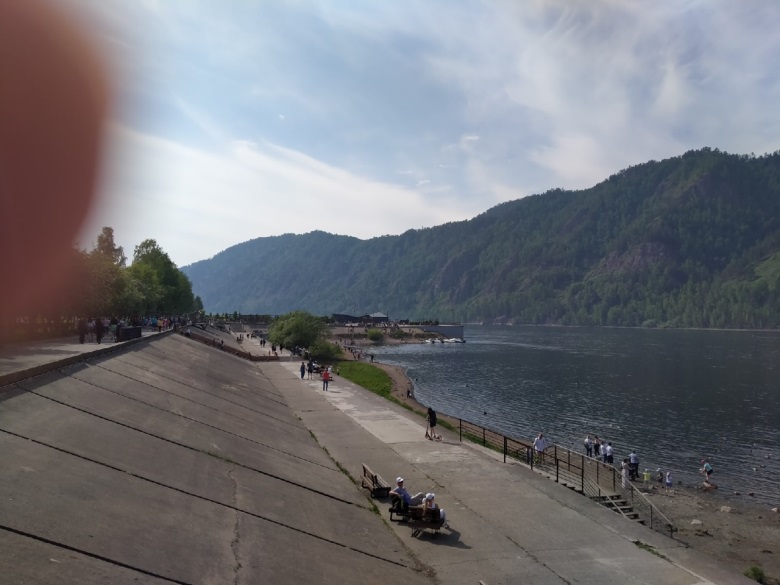 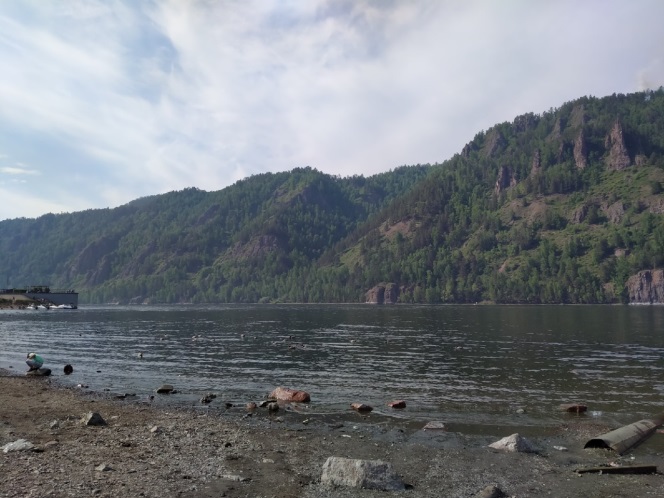                Был произведён отбор пробы воды на реке Енисей (со стороны набережной) г. Дивногорска 28.05. 22 г. 15:30  на наличие патогенных микроорганизмов в местах общего пользования, в соответствии с нормами СанПиН 2.1.4.1074-01  "Питьевая вода. Гигиенические требования к качеству воды централизованных систем питьевого водоснабжения. Контроль качества". Отбор пробы проводился на расстоянии 1,5м от берега, на глубине 20 см от поверхности воды.                Данный водоем используется как рекреационный ресурс: место отдыха дивногорцев и красноярцев. Ежедневно на набережной наблюдается большое количество отдыхающих. В месте, где произведён отбор плавают утки, купаются дети, также в реке находится небольшое количество пищевых отходов.                 Из открытых водоемов воду берут с помощью специальных стерильных бутылей или батометров, снабженных грузилами. Пробу воды рекомендуют брать на глубине 10-15 см от поверхности (так как поверхность подвергается воздействию атмосферных факторов) и на расстоянии 1,5 м от берега (вода у самого берега может быть загрязнена микрофлорой почвы.)Вывод: стандартные методы исследования регламентированы нормами СанПиН 2.1.4.1074-01 "Питьевая вода. Гигиенические требования к качеству воды централизованных систем питьевого водоснабжения. Контроль качества".  Определение общего числа микроорганизмов (в 1 мл исследуемой воды должно быть не более 356 000. Кишечная палочка должна отсутствовать)..ПЕРВЫЙ ЭТАП БАКТЕРИОЛОГИЧЕСКОГО ИССЛЕДОВАНИЯПриготовление простых питательных сред.  Посев на питательные среды исследуемых объектов различными способами.Были приготовлены следующие среды: 1. Среда ЭНДО (МПА + краситель-фуксин + лактоза + индикатор). Данная среда предназначена для колиморфных бактерий.2.Среда МПА (мясной бульон + пептон + агар). Данная  среда предназначена  для определения  общего микробного числа.3.Среда Кесслера (пептон + панкреатический гидролизат рыбной муки + лактоза + желчь + кристаллический фиолетовый + натрий углекислый).  Данная  среда предназначена для обнаружения бактерий группы кишечной палочки, при санитарном обследовании объектов внешней среды.  Этапы  приготовление питательных средСреда ЭНДО: были смешаны 120 мл дистиллированной воды и 4,8г среды ЭНДО. Среда была доведена до кипения 3 раза Среда МПА: были смешаны 120 мл дистиллированной воды и 4,8г среды МПА. Среда была доведены до кипения  3 раза. Среда Кесслера: были смешаны 100 мл дистиллированной воды и 2,3г среды Кесслера. Среда была доведена до кипения 3 раза.Приготовленные среды оставляем остывать на 20 минут. После ожидания, питательные среды разливаем по чашкам Петри (среда ЭНДО, среда МПА) и пробиркам (среда Кесслера) .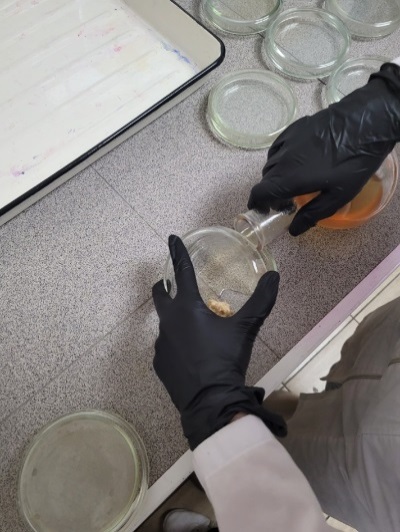 Рис. 3 – Разлив средыПосев исследуемого материала  Был произведён посев исследуемого материала на 3 вида сред: МПА, ЭНДО, Кесслера. Для этого был собран рабочий стол. Было необходимо: 3 вида питательных сред, исследуемый материал - вода с реки, стерильная пипетка, шпатель, пинцет, спиртовка, спирт.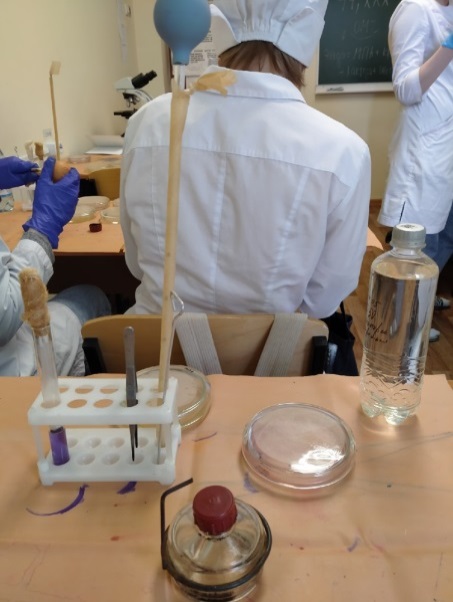 Посев на среду ЭНДО был произведён методом «газона». Для этого было взято стерильной пробиркой 0,5 мл исследуемого материала. Для равномерного распределения исследуемой воды, залитые агаром чашки перемешивают путем их вращения. Посев на среду МПА был произведен методом «шпателем». Для этого было взято стерильной пробиркой 0,2 мл исследуемого материала, добавлено на поверхность среды. Затем стерильным шпателем тщательно втирают по всей поверхности агара. Затем, был произведён посев стерильной пипеткой 1 мл исследуемого материала в пробирку со средой Кесслера. После работы материалы были убраны в термостат при температуре 37◦С на 24 часа. Убран рабочий столВсего в группе было 9 проб воды с разных источников водоснабжения. Все данные представлены в таблице:Таблица 1. Пробы воды с разных источниковВывод:Были приготовлены питательные среды – среда ЭНДО, среда МПА, среда Кесслера. Произведен посев на среды различными методами: на среду МПА посев произведен шпателем. На ЭНДО – методом «газона». Закончен второй этап бактериологического исследования проб воды.ВТОРОЙ ЭТАП БАКТЕРИОЛОГИЧЕСКОГО ИССЛЕДОВАНИЯИзучение морфологических и культуральных свойств выращенных культур. Приготовление дифференциально-диагностических сред. Пересев на чистую культуру.Определение культуральных свойств микроорганизмов на плотной и жидкой средах (в соответствии с чек-листом)           Рассмотрели чашки с колониями в проходящем свете невооруженным глазом, выбрали наиболее выделяющиеся колонии и отметили их. Измерили диаметр колоний. Рассмотрели колонии и их края с помощью лупы. Охарактеризовали колонии по различным критериям. Результаты представлены в таблице 2.Охарактеризовали колонии по следующим критериям: - форма (правильная круглая, неправильная); - размер (мм); - цвет (бесцветная, белая, желтая, кремовая и т.д.); - профиль (плоская, выпуклая, кратерообразная, конусообразная и т.д.); - поверхность (гладкая, шероховатая, морщинистая и т.д.); - характер края (ровный, неровный, фестончатый, зубчатый и т.д.); - прозрачность (прозрачная, непрозрачная, полупрозрачная); - структура (однородная, зернистая, радиально исчерченная и т.д.) 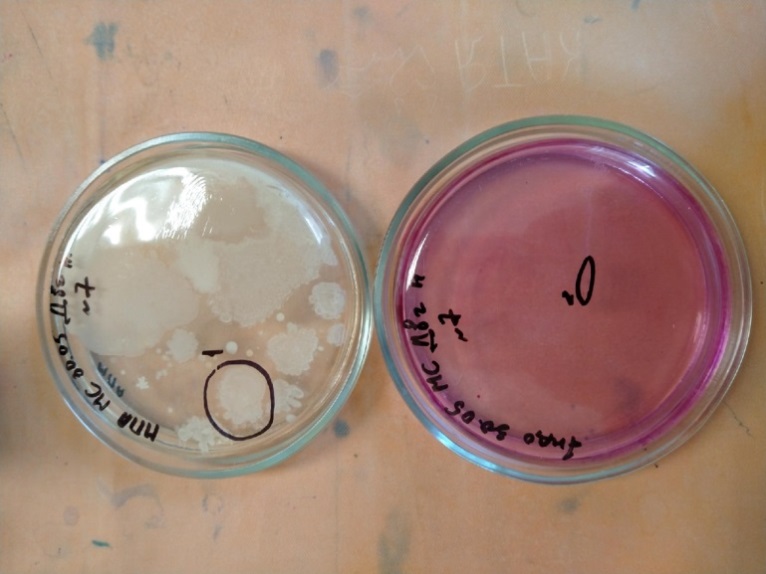                                          Рис. 4 – колонии на МПА и ЭНДОТаблица 2. Характеристика колоний       Посев в жидкую среду Кеслера не дал конкретных результатов. Среда помутнела, что говорит о размножении микроорганизмов, но свой цвет не поменяла.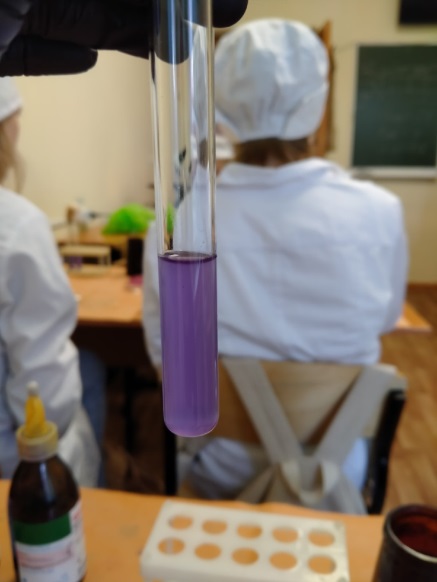                                            Рис. 5 – рост колонии на среде КесслераОпределение морфологические свойства культуры.  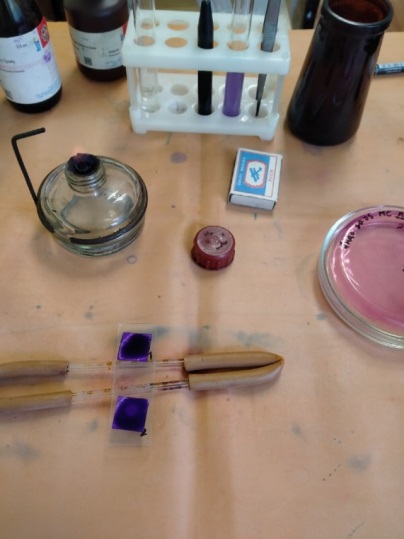                                                                Рис. 6 – Окраска по ГрамуБыла произведена окраска по Граму двух колоний. При микроскопировании полученных мазков, определили морфологические и тинкториальные свойства двух колоний. Колония 1: Грам+ короткие палочки, располагаются равномерно на всей поверхности поля зрения по одиночке. Возможно присутствие капсул и спор. 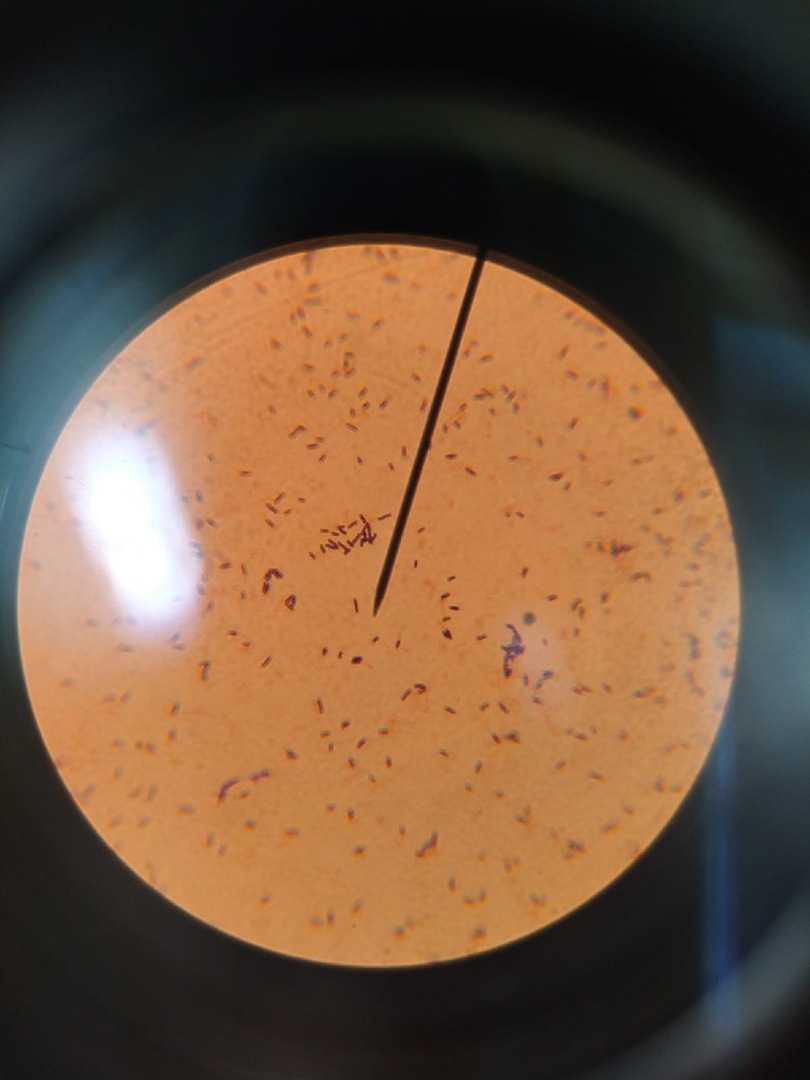 
                                                                        Рис. 7 – колония 1Колония 2: культура не чистая, преобладают Грам- короткие колиморфные формы. Спор или капсул не обнаружено.
                                                                          Рис. 8 – колония 2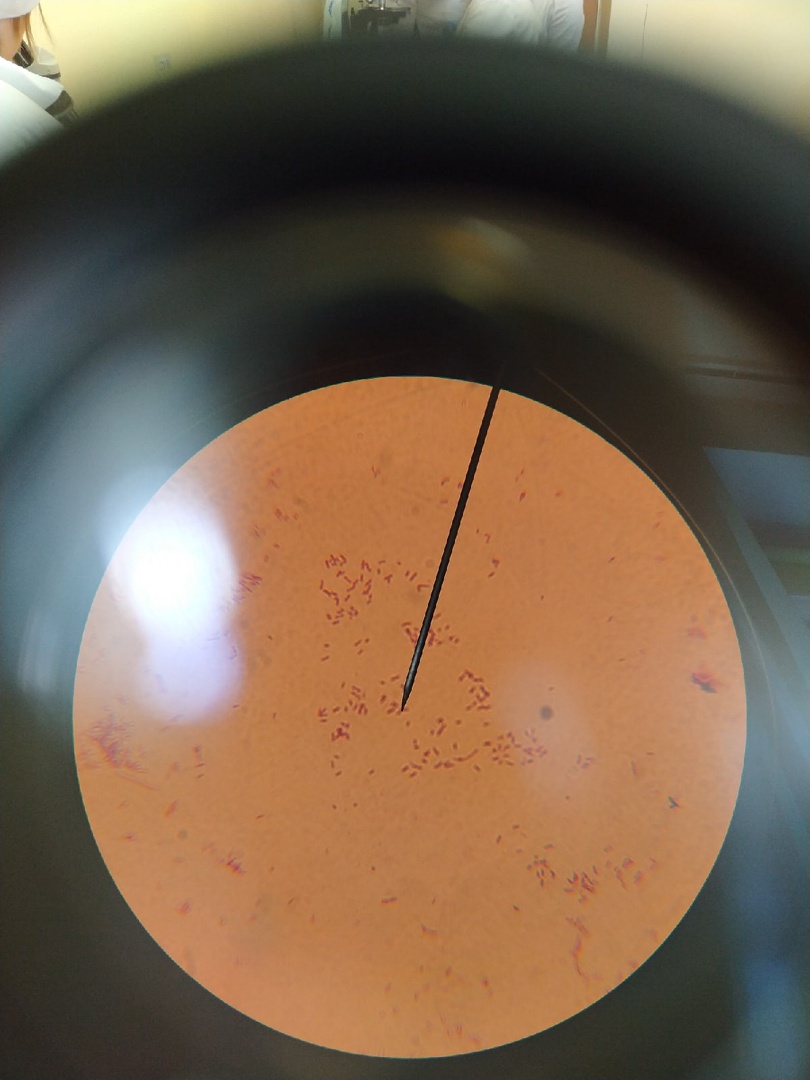 Чтобы отобрать одну колонию для дальнейших исследований была проведена окраска по Бури- Гинсу для колонии 1, для более точного выявления капсул.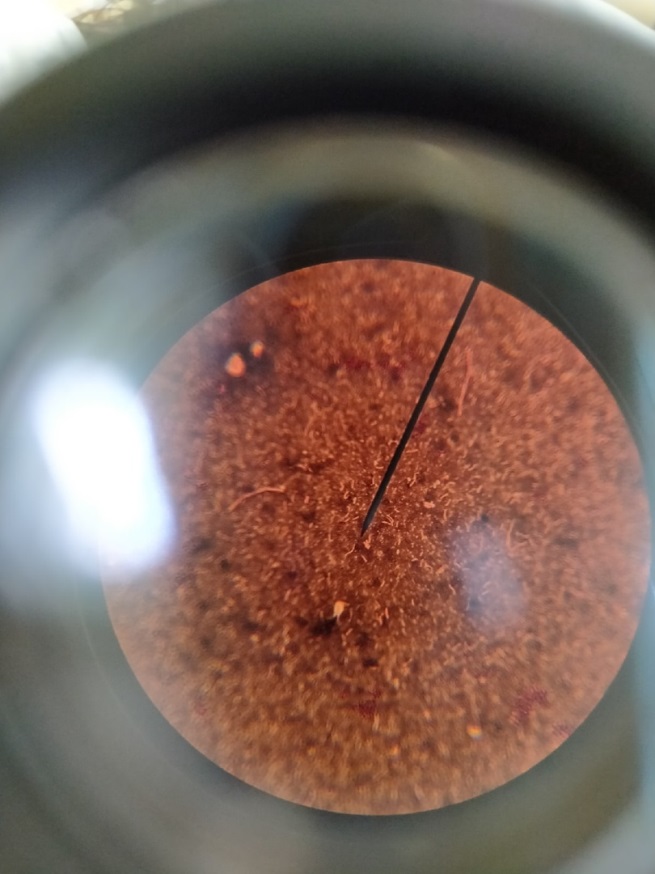                                        Рис. 9 – Окраска по Бури-Гинсу колонии 1Капсулы были обнаружены во всех полях зрения. Произведите посев для выделения чистой культурыПосев по секторам                                       Рис. 10 –схема посева по секторам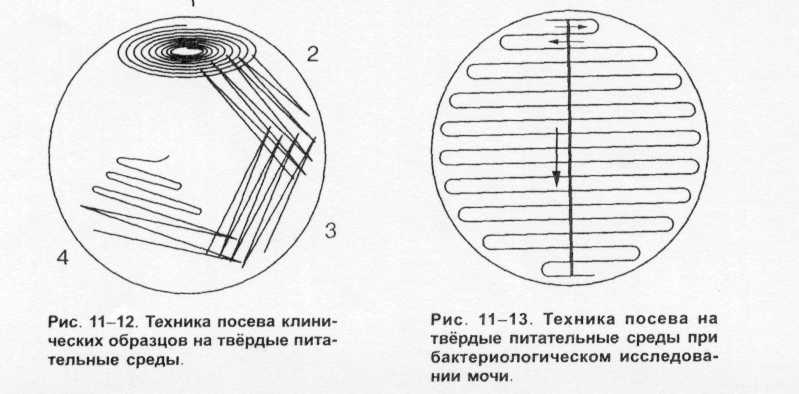 Чашку со стороны дна расчерчивают на секторы. Посев производят зигзагообразными движениями от края чашки к центру. Необходимо следить, чтобы штрихи не заходили на соседний сектор. Перед нанесением штриховки на новый сектор, петлю обжигают. Пропуск этого шага может привести к сплошному росту и зарастанию чашки. Посев проводился дважды.Вывод: 	Были рассмотрены чашки с разными средами: МПА и ЭНДО. Были отмечены и охарактеризованы две колонии: 1 и 2. Для обеих колоний была проведена окраска по Граму для определения морфологических свойств микроорганизмов. Для дальнейшего бактериологического исследования была выбрана колония 1, так как она показалась наиболее интересной. Был произведен посев этой колонии по секторам, а также пересев на скошенный агар для накопления чистой культуры.ТРЕТИЙ ЭТАП БАКТЕРИОЛОГИЧЕСКОГО ИССЛЕДОВАНИЯПроверка чистоты культуры. Приготовление дифференциально-диагностических сред. Пересев на дифференциально-диагностические среды.Учет выделенной культуры (культуральные и морфологические свойства).Были рассмотрены чашки с посевом по секторам. В первой чашке обнаружен сплошной рост микроорганизмов. Это могло произойти из-за несоблюдения условий стерильности при посеве (пропущен обжиг петли перед нанесением штриховки на новый сектор). Во второй чашке также можно наблюдать обширное разрастание колоний по поверхности, но это может быть с вязано с подвижностью самого микроорганизма, а не с нарушением условий стерильности. 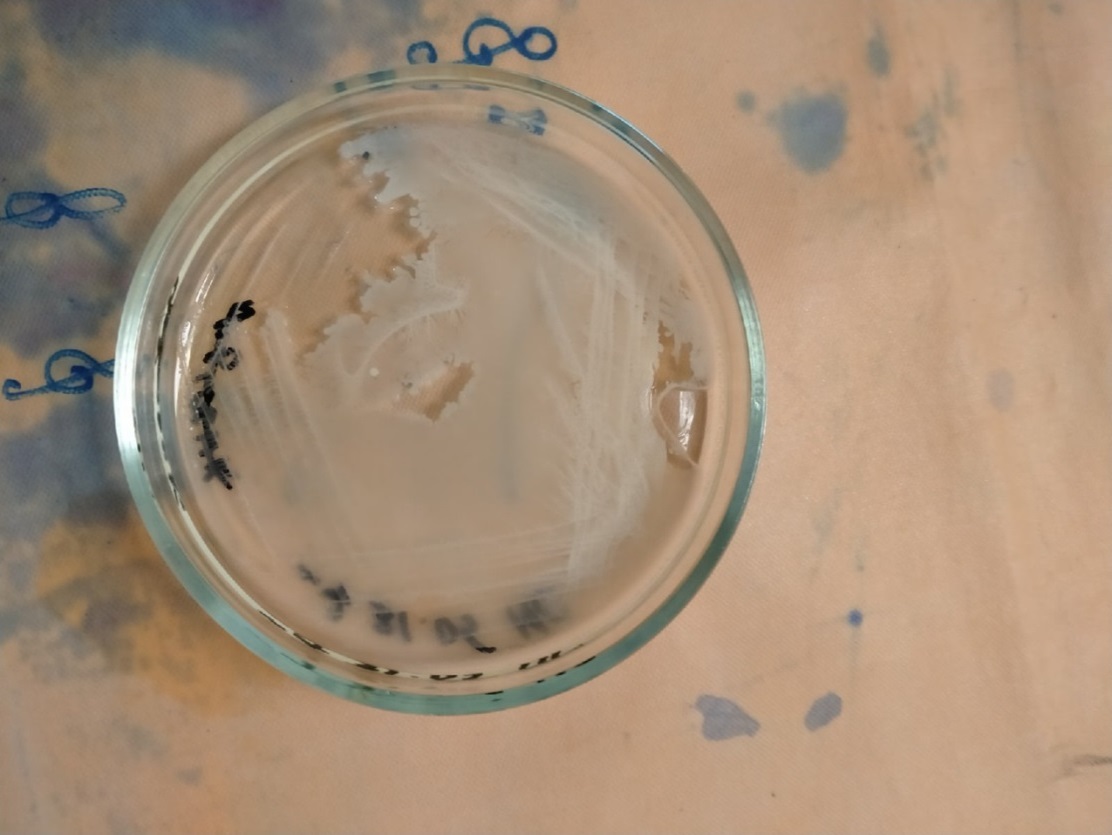 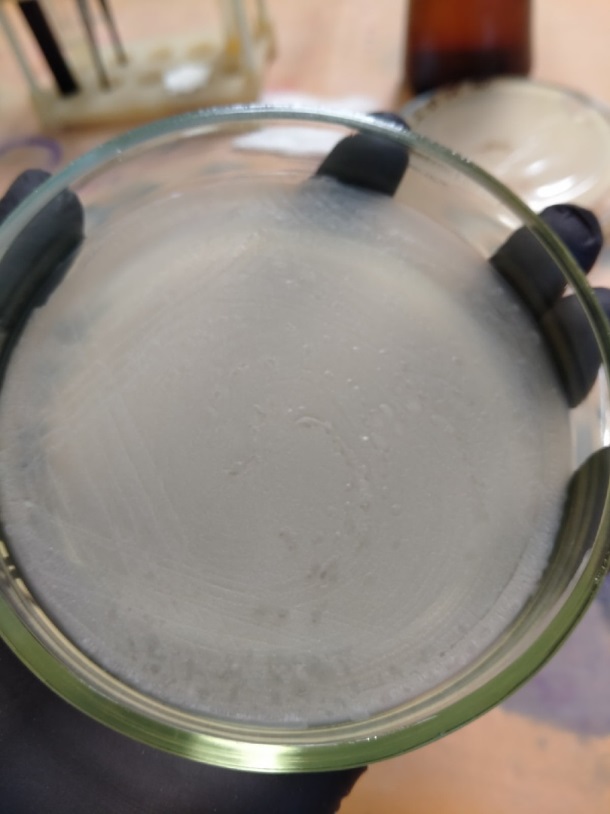               Рис. 101 – Сплошной рост 1                                                      Рис. 12 – Сплошной рост 2Далее, для проверки чистоты накопленной культуры на скошенном агаре, была произведена окраска по Граму. Подтвердилось, что культура чиста и можно проводить следующий этап бактериологического исследования, а именно пересев на дифференциально-диагностические среды. Также была изучена подвижность микроорганизмов с помощью метода раздавленной капли. Для этого использовался физиологический раствор подкрашенный метиленовым синим.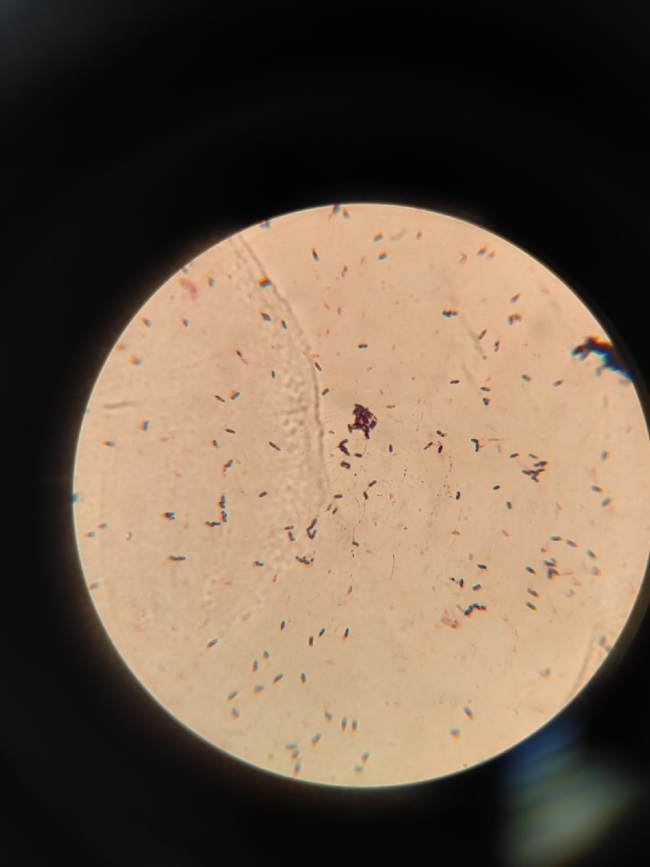        Рис. 13 –окраска по Граму чистой культуры                           Рис. 14 – раздавленная капля 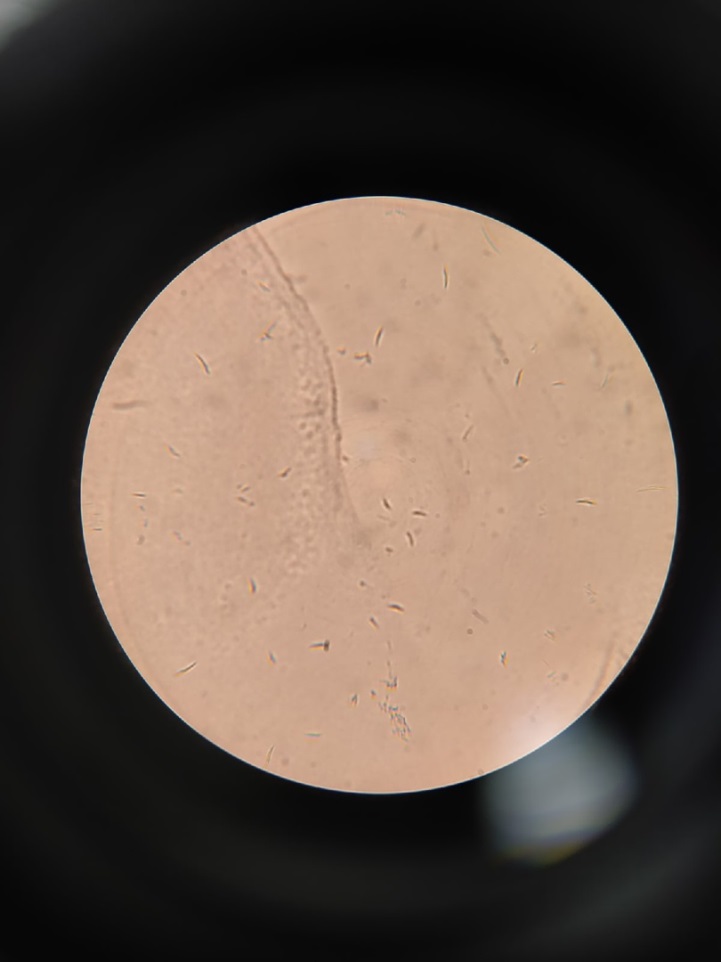 На рис. 13 видны уже бактерии другой формы- более вытянутой и заостренной. По всему полю зрения микроорганизмы располагаются поодиночке и равномерно. Изменение формы могло произойти из-за некорректной работы микроскопа. Других причин выявить не удалось, так как перед этим была проведена проверка чистоты культуры, выполнение методики «раздавленная капля» проводилось в стерильных условиях и строго по методике.Приготовление дифференциально-диагностических сред.Дифференциально- диагностически среды позволяют отличить один вид вид микробов от другого по ферментативной активности. Определяют ферментативную активность по изменению окраски среды, выделению кислоты и газа.Всего было сварено 5 сред: среда Клиглера, ацетатный агар, среда Симмонса, маннит, полужидкий агар. Каждая среда была приготовлена в количестве 150 мл с учетом использования на 25 человек.Среда Клиглера используется для первичной идентификации энтеробактерий по их способности расщеплять глюкозу, лактозу, образовывать газ и сероводород. Состав: панкреатический гидролизат рыбной муки с тиосульфатом натрия, дрожжевой экстракт, лактоза, натрий хлорид, глюкоза, железа сульфат, железа окисного цитрат, феноловый красный, натрия сульфит, натрия карбонат, агар.Среда Симмонса используется для родовой идентификации энтеробактерий,  использующих цитрат натрия в качестве единственного источника углерода. Состав: натрия хорид, магния сульфат, натрия цитрат, аммония хлорид, натрия гидросульфат, бромтимоловый синий, агар.Ацетатный агар используется для идентификации микроорганизмов по способости расти на данной среде.Состав: натрия хлорид, магний сернокислый, аммоний фосфорнокислый, двухзамещенный калий, дигидроортофосфат натрия, ацетат плавленый, бромтимоловый синий водорастворимый, агар.Среда Гисса с маннитом используется для идентификации по подвижности и ферментации многоатомного спирта маннита.Состав: протеозопептон, мясной экстракт, натрия хлорид, маннит, феноловый красный, агар-агар.  Полужидкий агар содержит в себе от 0,08 до 0,7 % агара. Используется для определения подвижности микроорганизмов.Состав: основа бактериологических питательных сред сухая, натрия хлорид, агар микробиологический.Посев на дифференциально-диагностические среды.Был произвден посев на цветной ряд Гисса. Для этого чистую культуру засевают петлей в пробирки со средами и посевы инкубируют в термостате при 37º С в течение 24 часов. 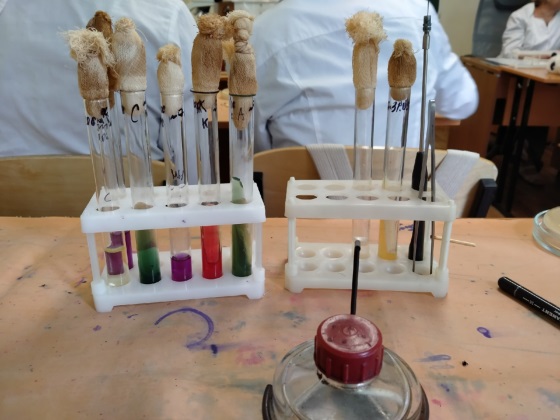                                                                   Рис. 15 – Пестрый ряд ГиссаПосле посева культуры на дифференциально- диагностические среды был произведен повторный посев на сектора на среду МПА для отрабатывания техники. Также данный посев поможет определить произошла ли ошибка в предыдущем посеве по секторам или на обширное разрастание культуры по поверхности чашки повлияла подвижность микроорганизма и особенность его роста.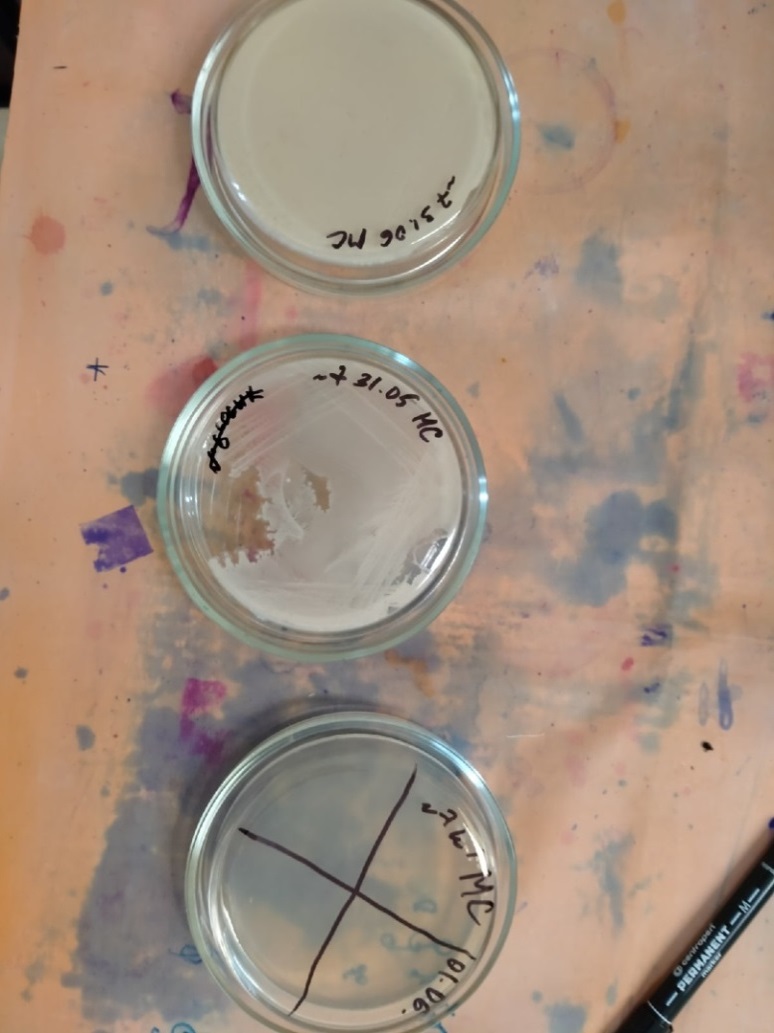                                                       Рис. 15 – Повторный посев по секторамВывод: Во время четвертого этапа бактериологического исследования колонии 1 образца воды №7 была проведена проверка чистоты культуры: повторно определены морфологические свойства. Для определения подвижности микроорганизмов был сделан микропрепарат по методу «раздавленная капля». Проведен пересев чистой культуры на дифференциально- диагностические среды для определения ферментативных свойств микроорганизмов и дальнейшей их идентификации. Повторно сделан посев по секторам (по Голду) для отрабатывания техники посева.ЧЕТВЕРТЫЙ ЭТАП БАКТЕРИОЛОГИЧЕСКОГО ИССЛЕДОВАНИЯУчет результатов. Утилизация отработанного материала.Были рассмотрены результаты повторного посева по Голду.  Наблюдается полное зарастание. Можно сделать вывод, что это произошло из-за несоблюдения условий стерильности. В данном случае был нестерилен физиологический раствор, используемый для приготовления микробной взвеси.                                                                  Рис. 27–  посев по Голду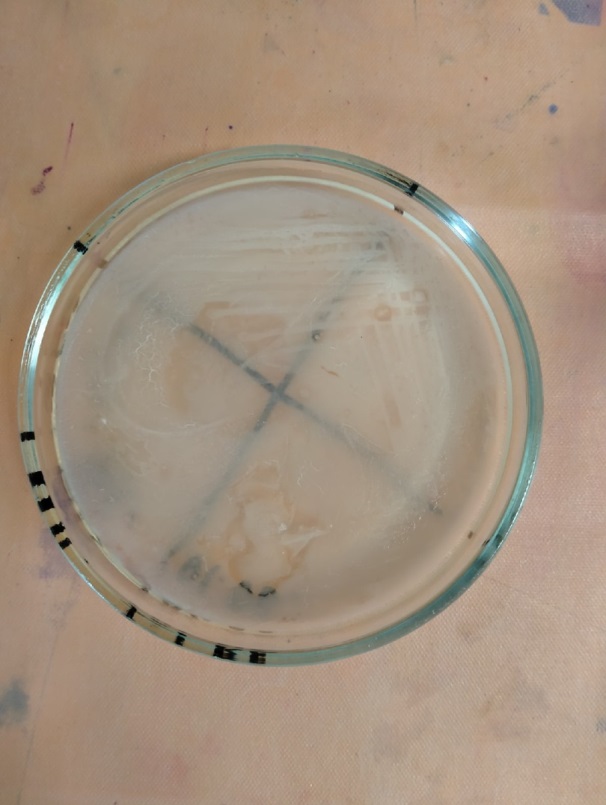 Учет результатов.Рассмотрели получившиеся результаты посева на пестрый ряд Гисса. Определели ферментативные свойства микроорганизмов по способности расщеплять углеводы, расти на ацетатном агаре, по способности выделять газ, кислоту и сероводород.Результат на среде Клиглера. 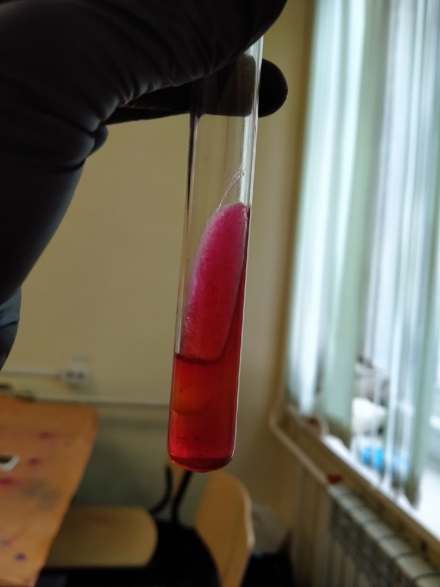 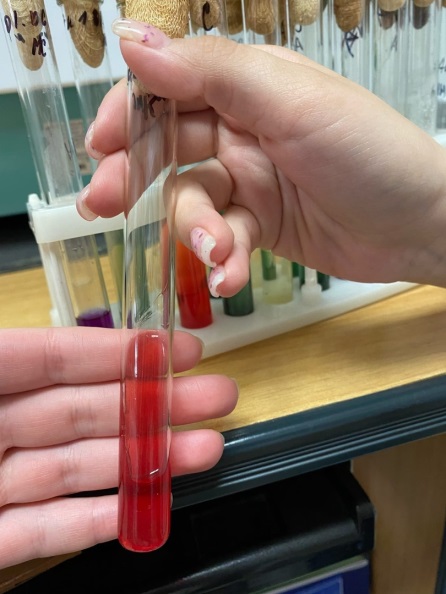                       Рис. 16 –Среда Клиглера                        Рис. 17 – Результат на среде КлиглераДанный вид микроорганизмов практически не расщепляет глюкозу, не расщепляет лактозу, газа и кислоты не выделяет. Рост на поверхности наблюдается Результат на среде Симмонса.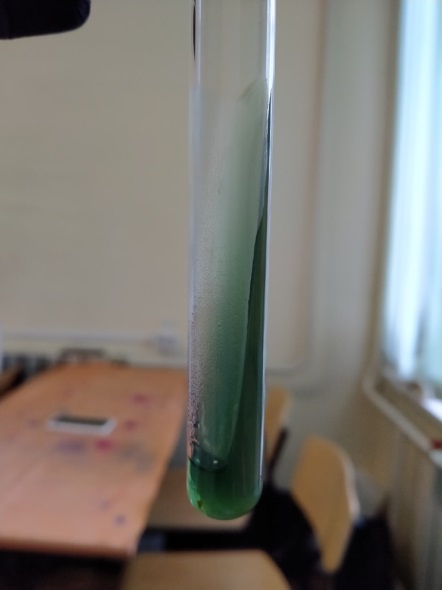 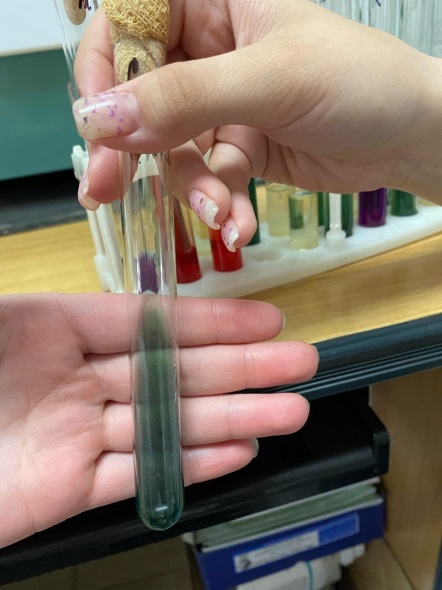                      Рис. 18 – Среда Симмонса                  Рис. 19 – Результат на среде СиммонсаДанный вид микроорганизмов не расщепляет соли, входящие в состав среды, и не растет на данной среде. Результат на ацетатном агаре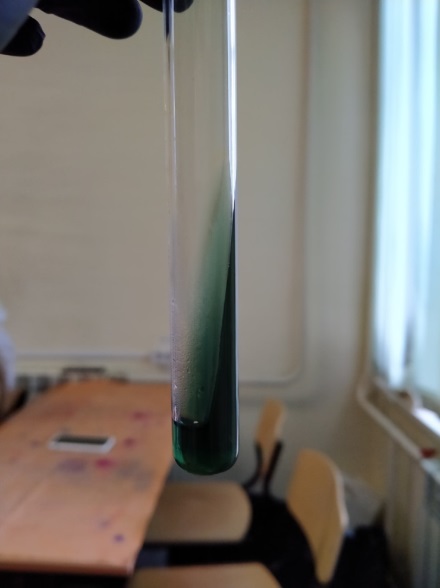 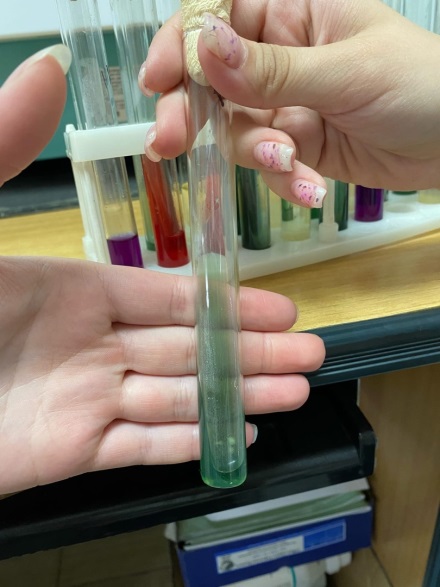                   Рис. 20 – Ацетатный агар.                    Рис. 21 – Результат на ацетатном агаре.Данный вид микроорганизмов не расщепляет соли, входящие в состав среды, и не растет на данной среде.Результат на среде Гиса с маннитом.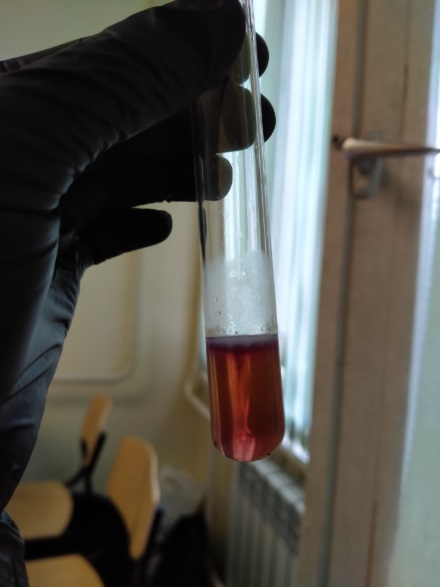 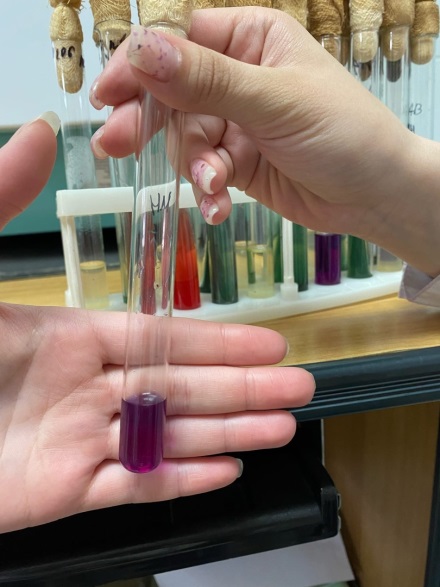                              Рис. 22 – Маннит.                                   Рис. 23 – Результат на манните.Окраска среды изменилась в связи с расщеплением маннита. Индикатор поменял свой цвет с фиолетового на желто-розовый. Расщепление произошло без выделения газа.Результат на полужидком агаре.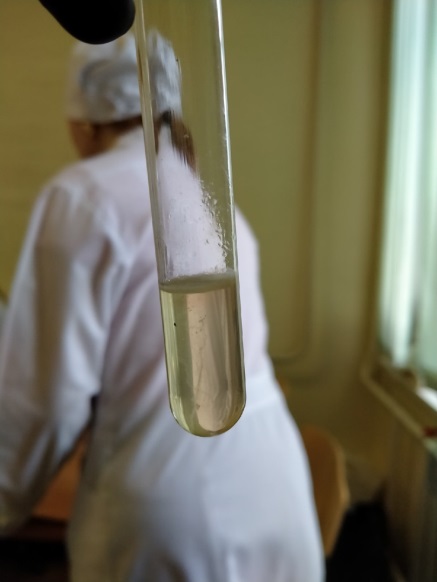 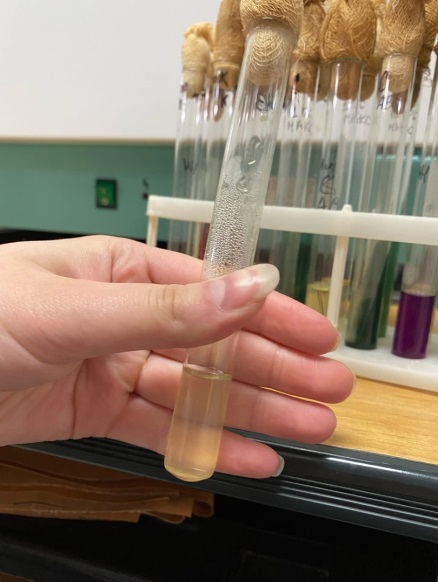                        Рис. 24 – Полужидкий агар.               Рис. 25 – Результат на полужидком агаре.Данный вид микроорганизмов не обладает подвижностью. Рост наблюдается на поверхности среды.  Таблица 3. Ферментативные свойства.Для определения подвижности микроорганизмов был повторно сделан микропрепарат по методу «раздавленная капля». Данный вид подвижностью не обладает.
                                                        Рис. 26 –  раздавленная капля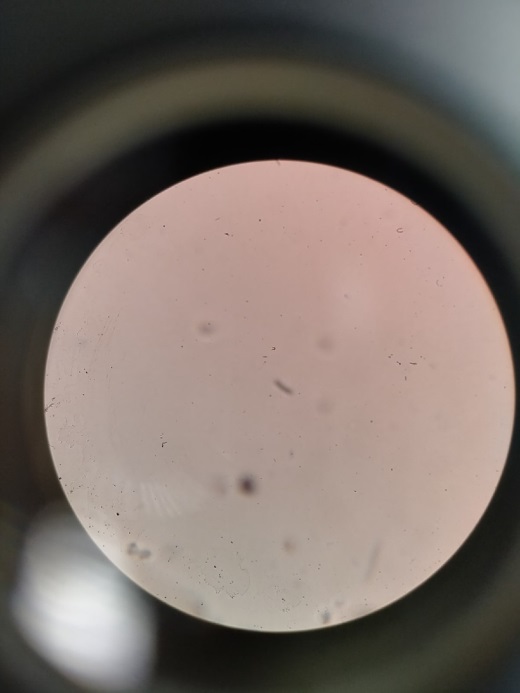 В конце дня была проведена утилизация отходов класса А и Б. Отходы класса Б проходят предстерилизационную обработку в баке с расствором «Люир хлор» 0,2% в течение 2 часов. Далее отправляются на стерилизацию в сухожаровой шкаф.Вывод: исходя из результатов пестрого ряда, можно сделать вывод, что данный вид микроорганизмов практически не обладает ферментативной активностью. Расщепляет маннит.  Подвижностью не обладает.Общий вывод: в ходе исследования из р. Енисей в городе Дивногорск была выделена неспоровая грамположительная палочка, образующая капсулы. Мало биохимически активная, не обладающая подвижностью.Результаты исследования микрофлоры воды из различных источников Красноярского края.Таблица 1. Пробы воды с разных источниковВывод :Микрофлора воды состоит из представителей бацилл, клостридий, кишечной палочки и грамположительные неспоровые палочки. Чаще всего встречаются представители споровой культуры.Чистым источником воды явилась проба реки Енисей в районе Центрального парка. Наиболее загрязнена и не соответствует норма река Маклоковка и река Енисей в городе Дивногорск со стороны набережной. Пробы питьевой воды не соответствуют установленным нормам по общему микробному числу.ЛИСТ ЛАБОРАТОРНЫХ ИССЛЕДОВАНИЙОТЧЕТ ПО УЧЕБНОЙ ПРАКТИКЕФ.И.О. обучающегося        Семенова Мария Анатольевна      Группы  224 специальности Лабораторная диагностикаПроходившего (ей) учебную практику с 28 мая по 3 июня 2022 гЗа время прохождения практики мною выполнены следующие объемы работ:Цифровой отчетТекстовой отчетОбщий руководитель практики        Тюльпанова                Тюльпанова О. Ю.                                                                   (подпись)                             (ФИО)М.П. организацииХАРАКТЕРИСТИКА                                                  Семенова Мария АнатольевнаФИОобучающийся (ая) на _2_курсе по специальности СПО 31.02.03Лабораторная диагностикауспешно прошел (ла) учебную практику по профессиональному модулю:          ПМ.04 Проведение лабораторных микробиологических и иммунологических исследованийМДК.04.01    Теория и практика лабораторных микробиологических и иммунологических исследованийв объеме 36 часов с «28» мая 2022г.  по «3» июня 2022г.в организаци_                      Медико- фармацевтический колледж______________________наименование организации, юридический адресЗа время прохождения практики:«03»   июня   2022 г.Подпись непосредственного руководителя практикиТюльпанова О.Ю./ФИО, должностьПодпись общего руководителя практикиТюльпанова О.Ю./ФИО№Наименование разделов и тем практикиКоличество Количество №Наименование разделов и тем практикиднейчасов1. Забор материала для исследования с выходом на внешние объекты. Оформление электронного дневника1422Приготовление простых питательных сред.  Посев на питательные среды исследуемых объектов различными способамиОформление электронного дневника1423 Изучение морфологических и культуральных свойств выращенных культур. Приготовление дифференциально-диагностических сред. Пересев на чистую культуруОформление электронного дневника1424Проверка чистоты культуры. Пересев на дифференциально-диагностические среды.Оформление электронного дневника1425Учет результатов. Утилизация отработанного материала.Оформление электронного дневника1426Зачет 16ИтогоИтого636№ п/пДатыЧасы работыПодпись руководителя128.05.22 8:00-13:35Тюльпанова230.05.228:00-13:35 Тюльпанова331.05.228:00-13:35Тюльпанова401.06.22 8:00-13:35Тюльпанова502.06.22 8:00-13:35Тюльпанова603.06.22    8:00-13:35ТюльпановаМесто забора воды№ пробыОМЧКолиформные бактерииВыводыКотлован1р. Маклоковка2Колодец3Колонка на Пашенном4Торгашенское озеро5р.Енисей (Центральный парк )6р. Енисей(г. Дивногорск )7Сплошной рост60Превышает допустимые нормы, установленныеСанПиН 2.1.4.1074-01 "Питьевая вода. Гигиенические требования к качеству воды централизованных систем питьевого водоснабжения. Контроль качества"р. Енисей(о. Татышева)8р. Енисей (г. Лесосибирск)9№Размер колонииПоверхность Характер края Цвет Форма ПрозрачностьСтруктураПрофиль120 ммШероховатаяЗубчатыйКремовыйОвальная с выростамиНепрозрачнаяСухаяПлоская22 ммГладкаяРовныйРозовыйКруглаяНепрозрачнаяМаслянистаяВыпуклаяГлюкозаЛактозаАцетатныйСиммонсаМаннитПодвижность----+Поверхностный ростМесто забора воды№ пробыОМЧКолиформные бактерииВыводыКотлован1От 100010Показатель ОМЧ соответствует норме. Показатель колиформных бактерий не соответствует нормер. Маклоковка2Сплошной рост50Показатели ОМЧ и колиформных бактерий не соответствуют нормеКолодец,п. Водораздел3Сплошной ростНе обнаружены.Показатель ОМЧ превышает установленные нормыКолонка на Пашенном4Сплошной ростНе обнаруженыПоказатель ОМЧ превышает установленные нормыТоргашенское озеро5     155          8Показатель ОМЧ соответствует норме. Показатель колиформных бактерий не соответствуют нормер.Енисей (Центральный парк )6425Не обнаружены.Показатели ОМЧ и колиформных бактерий соответствуют нормер. Енисей(г. Дивногорск )7Сплошной рост60Показатели ОМЧ и колиформных бактерий не соответствуют норме.р. Енисей(о. Татышева)823045Показатель ОМЧ соответствует норме. Показатель колиформных бактерий не соответствуют нормер. Енисей (г. Лесосибирск)9Сплошной ростНе обнаруженыПоказатель ОМЧ превышает установленные нормыИсследования.Количество исследований по дням практики.Количество исследований по дням практики.Количество исследований по дням практики.Количество исследований по дням практики.Количество исследований по дням практики.Количество исследований по дням практики.ИтогитогоИсследования.123456изучение нормативных документов1113прием, маркировка, регистрация биоматериала.11114Организация рабочего места11114Приготовление простых и сложных питательных сред.  1113Приготовление сложных питательных сред.  112Посев на питательные среды1113Изучение культуральных  свойств.112Изучение  морфологических свойств1113Определение подвижности микроорганизмов112Определение спор 1113Изучение биохимических свойств( сахаролитических)11 Изучение биохимических свойств(протеолитических)1    Утилизация отработанного материала.11114№Виды работКол-во1.-изучение нормативных документов, регламентирующих санитарно-противоэпидемический режим в КДЛ:12.- прием, маркировка, регистрация биоматериала. - определение тинкториальных свойств643.- приготовление  питательных сред64.- посев исследуемого материала на плотные питательные среды65.-изучение культуральных свойств26.-изучение морфологических и тинкториальных свойств27.-изучение биохимических свойств18.Учет результатов исследования.19.проведение мероприятий по стерилизации и дезинфекции лабораторной посуды, инструментария, средств защиты; - утилизация отработанного материала.5Умения, которыми хорошо овладел в ходе практики:Научилась проводить бактериологическое исследование воды, научилась брать пробы воды.  Овладела следующими методиками посева: по Голду, уколом, на скошенный агар, в жидкую среду, шпателем, «газоном». Овладела методиками окраски микропрепаратов: по Бури- Гинсу, по Граму. Также овладела методикой приготовления микропрепарата раздавленная капля.Самостоятельная работа:Самостоятельное проведение бактериологического исследования с момента взятия пробы до конца. Приготовление рабочего стола, приготовление сред, проведение посевов. Утилизация отходов класса А и Б. Помощь оказана со стороны методических и непосредственных руководителей:Проведение инструктажа, объяснение методики посева шпателем, « газоном». Контроль правильности выполнения методик окрашивания микропрепаратов. Помощь в микрокопировании микропрепаратов. Контроль правильности ведения бактериологического исследования и ведения дневника практики.Замечания и предложения по прохождению практики:Из-за того, что на учебной практике находилось сразу три подгруппы (25 человек), не хватало петель, расходных материалов (салфеток, спичек). Также из-за большого количества человек увеличилась очередь на микроскопию.№ ОК/ПККритерии оценкиОценка (да или нет)ОК.1Демонстрирует заинтересованность профессиейДаОК. 2Регулярное ведение дневника и выполнение всех видов работ, предусмотренных программой практики.ДаПК.4.1При общении с пациентами проявляет уважение, корректность т.д.ДаПК4.2Проводит исследование биологического материала в соответствии с методикой, применяет теоретические знания для проведения исследований.даПК4.3Грамотно и аккуратно проводит регистрацию проведенных исследований биологического материала.ДаПК4.4Проводит дезинфекцию, стерилизацию и утилизацию отработанного материала в соответствии с регламентирующими приказами.Да ОК.6Относится к медицинскому персоналу и пациентам уважительно, отзывчиво, внимательно. Отношение к окружающим бесконфликтное.ДаОК 7Проявляет самостоятельность в работе, целеустремленность, организаторские способности. ДаОК 9Способен освоить новое оборудование или методику (при ее замене).ДаОК 10Демонстрирует толерантное отношение к представителям иных культур, народов, религий.ДаОК.12Оказывает первую медицинскую помощь при порезах рук, попадании кислот ; щелочей; биологических жидкостей на кожу.ДаОК.13 Аккуратно в соответствии с требованиями организовывает рабочее местоДаОК14Соблюдает санитарно-гигиенический режим, правила ОТ и противопожарной безопасности. Отсутствие вредных привычек. Участвует в мероприятиях по профилактике профессиональных заболеванийда